 Angel’s Pet Sits – Contact Information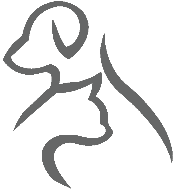 Owner / primary contact Home  Address				Directions    					NotesEmergency contactsPlease choose 2 emergency contacts outside of the family.  It is best to choose one contact that can make medical and care decisions, and another contact that is nearby.COMMENTS NamePhonesTypeEmail AddressesUses HomeWork Cell Text  All Questions Emergency  Billing email HomeWork Cell Text All Questions Emergency  Billing emailNamePhone(s)TypeEmail AddressesRelationship & Location HomeWork Cell Text HomeWork Cell Text